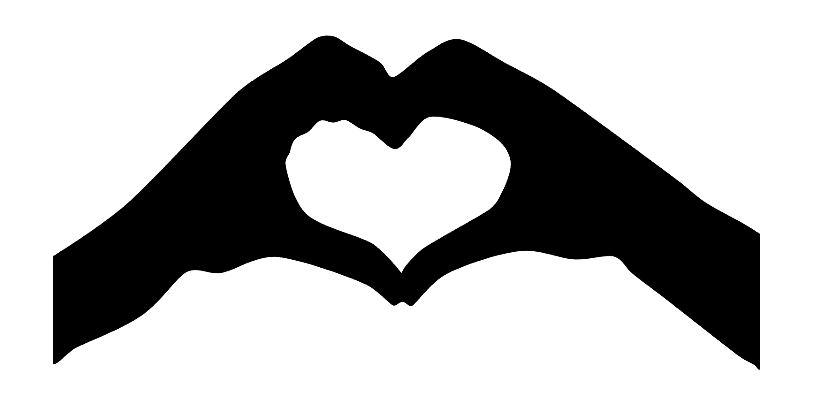 Love AnsonServing our Community with the Love of GodMay 1, 2021“…by love serve one another” (Gal. 5:13).Join a team!  Make a difference for Christ!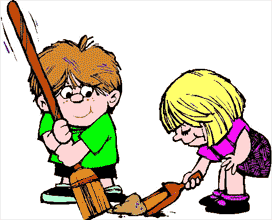 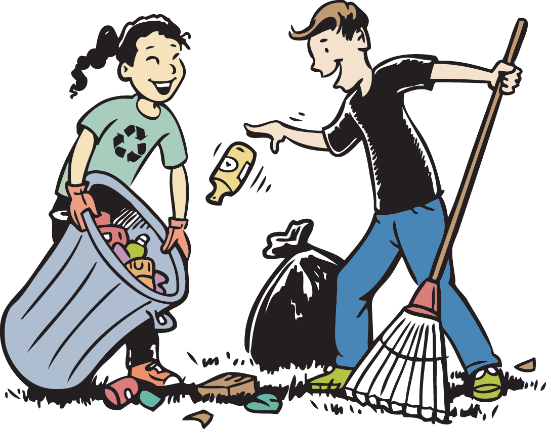 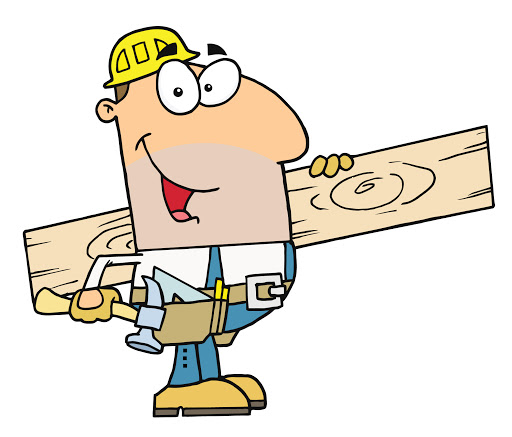 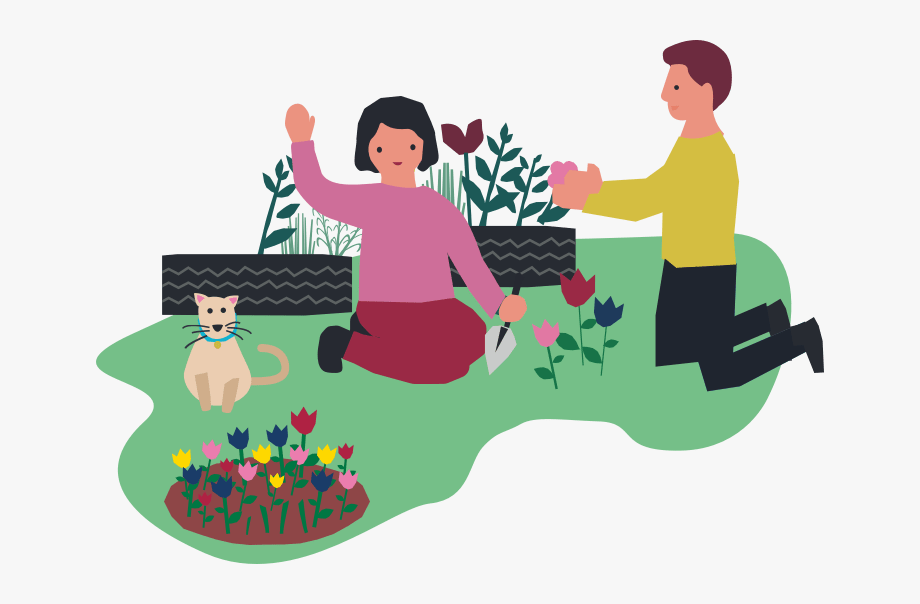 